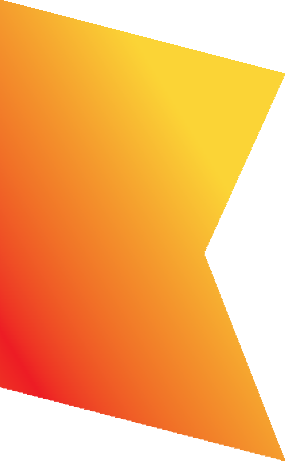 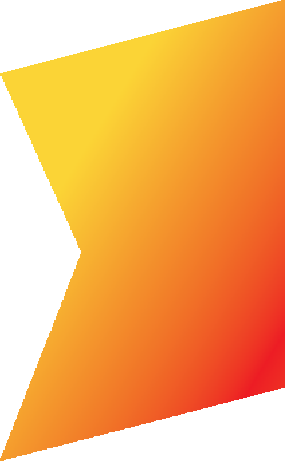 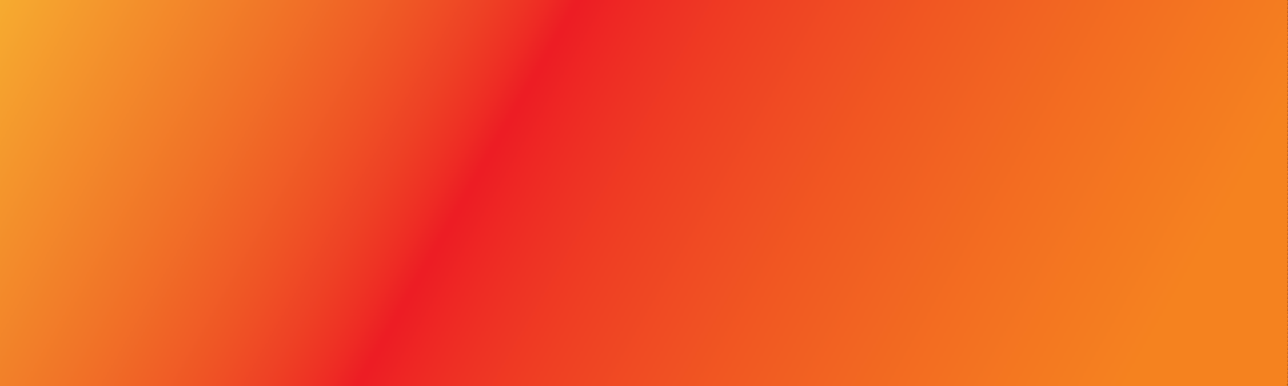 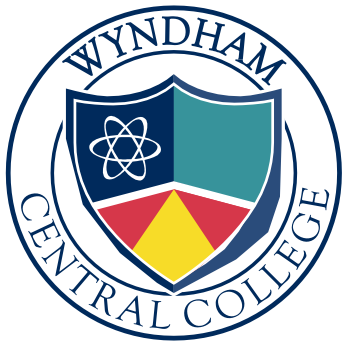 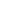 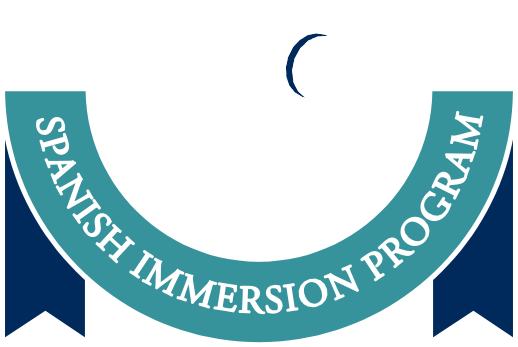 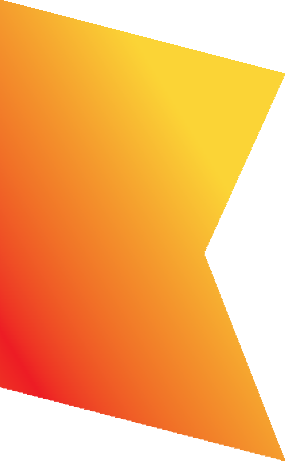 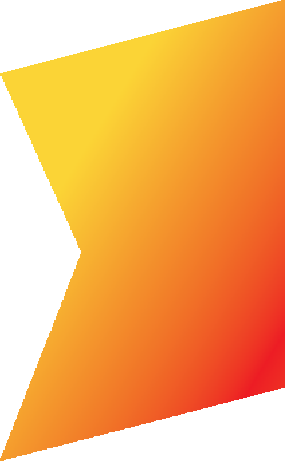 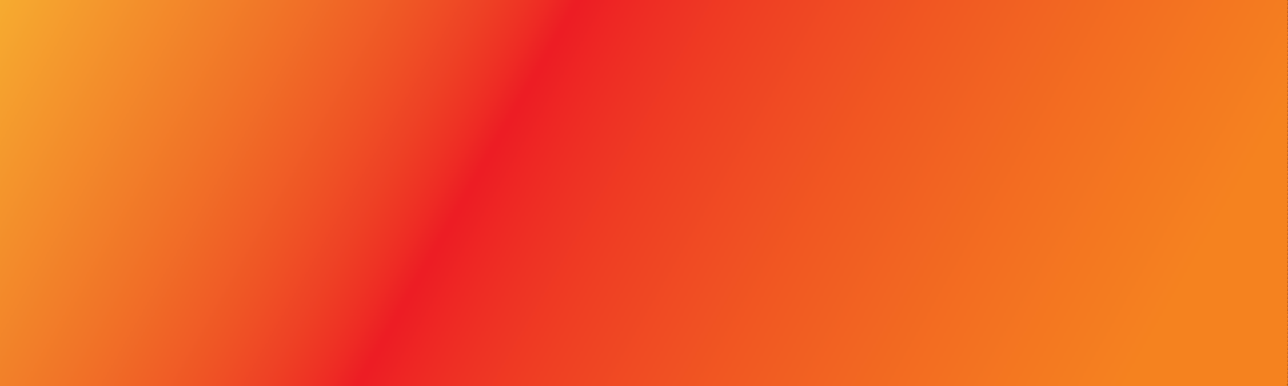 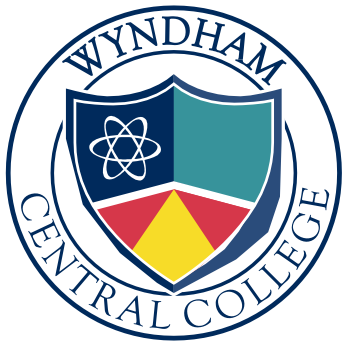 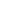 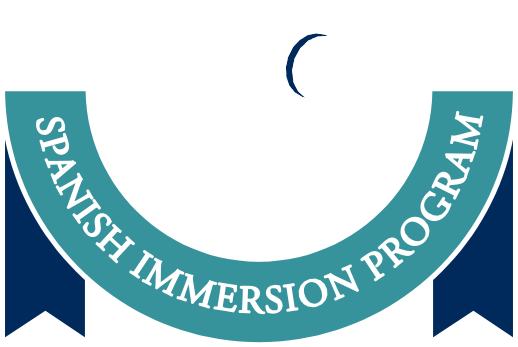 WYNDHAM CENTRAL COLLEGESPANISH IMMERSION PROGRAMApplication Form 2020Date:Student Name:Primary School currently enrolled at: Parent Name:Email:Home Phone number: Mobile:Home / Postal Address:Parent/Guardian Signature: